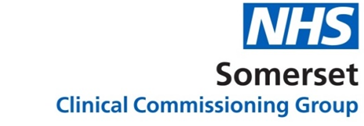 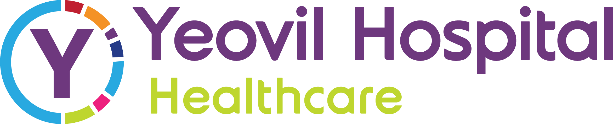 Fit test training March 28 – April 1, 2022Meeting Rooms 1 & 2, Wynford House, Lufton Way, Yeovil, BA22 8HRProvided by YDH Academy team in conjunction with Somerset CCGPrior to booking:Training sessions will run from Monday, March 28 to Friday, April 1 at the following times:9.30am, 10.20am, 11.10am, 12.00pm, 12.50pm, 2.10pm, 3pm, 3.50pmEach session will accommodate 4 candidates. Upon booking, please provide 2 preferred dates/time slots and we will endeavour to accommodate your request. Please note this may not always be possible due to demand.Please book your place via email at somccg.infectionpreventioncontrolteam@nhs.netPlease state any concerns regarding respiratory function i.e. asthma, long Covid when booking as it may be necessary for you to undertake training at the YDH Academy where more appropriate equipment is available.Wynford House Visitor Guidance:Do not attend if you are experiencing any symptoms of Covid-19, however mildPlease carry out an LFT test in the week you are planning on attending the site Scan the QR code on display on the front door at Wynford House before enteringFace coverings must be worn in all communal areas. Please provide your own. Only in an emergency will reception be able to provide one and only if stocks are available.On the day:Attendees will need to provide 4 x FFP3 masks of each model/style that they will be using. This is to ensure testing compatibility with all forms of FFP3 masks they have access to in their workplace. If candidates do not bring their own masks, they will not be able to be FIT tested. Do not eat or drink anything other than water 30 minutes before the trainingIf for any reason you cannot attend, please let us know by emailing somccg.infectionpreventioncontrolteam@nhs.net